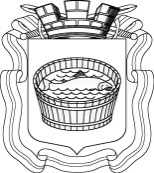 Ленинградская область                           Лужский муниципальный район Совет депутатов Лужского городского поселенияРЕШЕНИЕ           __________2021 года       №                                                           Об установлении тарифов на услуги муниципального казённого учреждения «Лужский киноцентр «Смена»	В соответствии со ст. 18 Федерального Закона от 06.10.2003 г. № 131-ФЗ       «Об общих принципах организации местного самоуправления в Российской Федерации» (с изменениями), на основании  протокола тарифной комиссии от 08.06.2021г. № 5, Совет депутатов Лужского городского поселения РЕШИЛ:1. Утвердить стоимость одного жетона на игру на игровом автомате «Лопни шарик» в размере 50 рублей.2. Настоящее решение вступает в силу с момента официального опубликования.      3. Контроль за исполнение данного решения  возложить на исполняющего обязанности главы администрации Лужского муниципального района  Намлиева Ю.В.Глава Лужского городского поселения,исполняющий полномочия председателя Совета депутатов	                                                                                        В.А. Голуб Разослано: ОМПСиК, КЭРиИД, МКУ «Лужский киноцентр «Смена»,  редакция газеты «Лужская правда», прокуратураСогласовано:Глава администрацииЛужского муниципального района                                                     Ю.В. НамлиевПредседатель комитета ЭР и ИД                                                         Е.Е. ТумановаЗаведующий отделом ЭиПР КЭР и ИД                                              Н.С. НовоенкоЗаведующий юридическим отделом                                                          О.В. ЛаасПредседатель администрации в Совете депутатов ЛГП,Заместитель главы администрации Лужского МР                                С.В. ЛапинаПроект подготовлен ______________________________________И.Ю. КарповаПроект сдан в совет депутатов Лужского МР «___»_____________2021г.